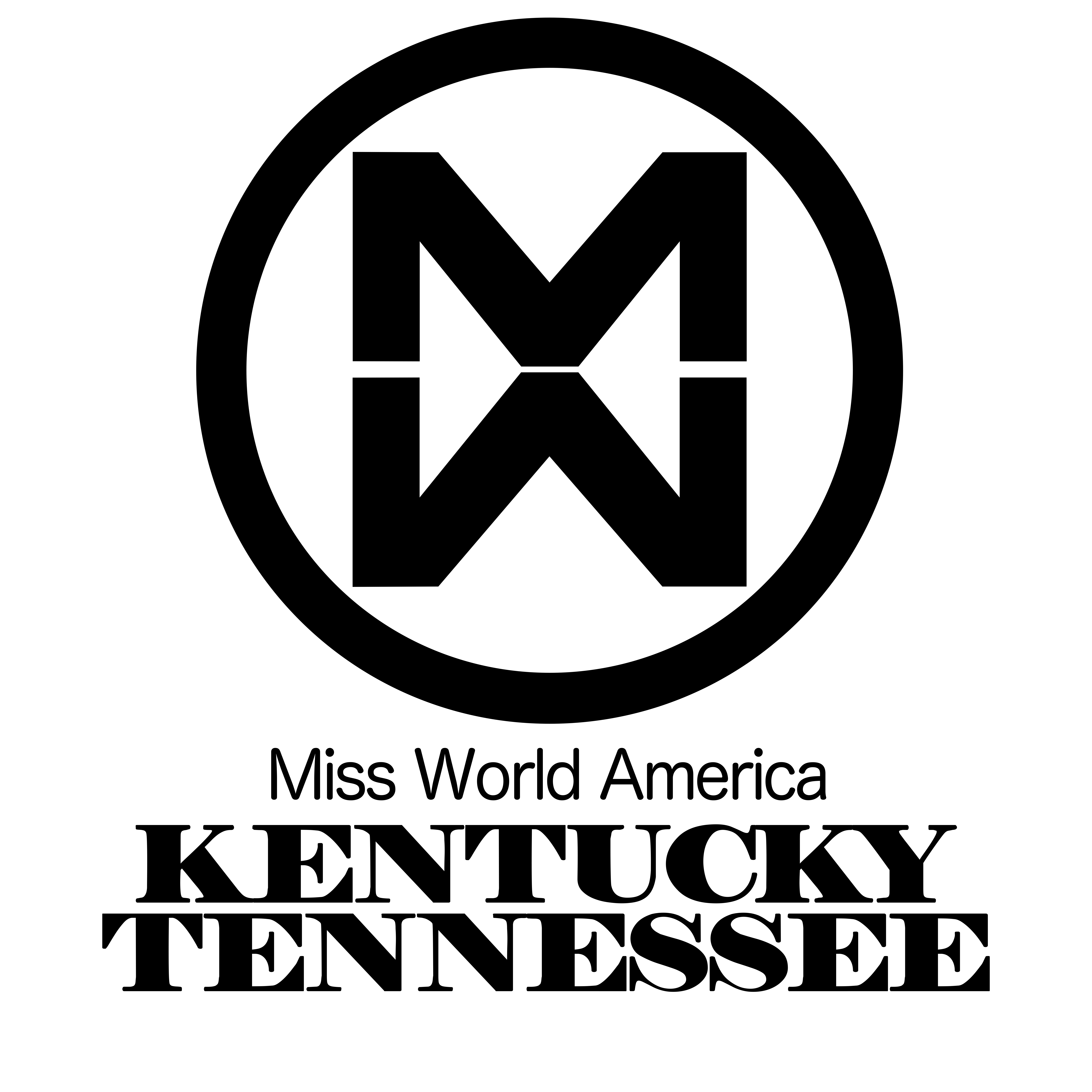 I agree that: 
1. all the facts and representations contained within this contract are true and accurate;  
2. I will abide by all rules, regulations and requirement set forth in this contract by The Miss/Teen World America Kentucky/Tennessee Organization (MWAKY/TNO), and the Miss/Teen World America Kentucky/Tennessee pageant committee, or person or group associated with the Miss/Teen World America Kentucky/Tennessee Pageant, the Miss/Teen World America Kentucky/Tennessee Organization before and during the year of the pageant.
(These respective pageant contestants are also subject to further Rules and Conditions, published on our website at http://missworldamerica.com/terms-and-conditions-of-entrymwa)

1. I am not pregnant (never given birth); 
2. I must  have a ‘Single’ status and have never been married;
3. I am a resident or a full time student of Kentucky. 
4. I am a US citizen with legal evidence I resides in the State I wish to compete in;        
5. I am naturally born female, between the ages of 16.5-26 (no older than 26 years of age by the date of Miss World America final) for Miss World America;
6..  I am of good moral character;
7.  I do not or have not within the last 12 months been charged with any minor or petty offenses, or been convicted of any criminal offenses;
 8. I do not use or consume any illegal or controlled substances other than those obtained through prescription and taken according to the directions of a licensed health care professional. I will not use, dangerous substances or misuse alcohol or prescription drugs.
9. While competing as a contestant in the Miss/Teen World America Kentucky/Tennessee my conduct and actions will be representative of the integrity and esteem of the Miss/Teen World America Kentucky/ Tennessee Organization. I acknowledge  that I am representing the MWAKY/TNO and I will not engage in any behavior or actions that could be perceived by the MWAKY/TNO as contrary to the Miss World America Program or its elements. Including but not limited to:
1) The use of profanity at any time in public
2) Inappropriate postings on Facebooks, Instagram, twitter or any other type of media.
3) Disrespecting any Authority figure of the Miss World America Kentucky/Tennessee Organization, or any contestant.
10. I have never posed nude in print or film.
11.  I understand the judges decisions are final.  I do and will maintain the highest moral character at all times toward the Miss/Teen World Kentucky/Tennessee Organization before, during and after competing in the Miss/Teen World America Kentucky/Tennessee pageant. If I  become the title holder of the previous mentioned pageant, I will continue to maintain the highest moral character throughout my reign as Miss/Teen World America Kentucky/Tennessee. If these rules and conditions are not met as set forth by the committee, I fully understand that I will have to forfeit my title. 


I the undersigned, authorize the Miss/Teen World America Kentucky/Tennessee Organization or anyone designated by the MWAKY/TNO to record, film and videotape and audio tape, my voice and image and to photograph my person in a group or individually.  I further Miss/Teen World America Kentucky/Tennessee Organization or anyone designated by the MWAKY/TNO to use and reuse, broadcast and/or make radio, television, and recordings and publish (in print or on the Internet) such voice and image recordings and photographs for any purpose which the Miss/Teen World America Kentucky/Tennessee Organization deems suitable. I also give permission to use my name, and or likeness, my physical depiction, endorsement rights, and my titles, for any purpose in perpetuity thereafter, in an edited or unedited fashion as the Miss/Teen World America Kentucky/Tennessee Organization sees fit, including, but not limited to the use of all such recordings, videotapes, audiotapes, and/or photographs made before, during and/or after the competition, and/or Year of Service.  I understand that the Miss/Teen World America Kentucky/Tennessee Organization intends to advertise market, and distribute the above-named production, and I hereby release any and all interest which I have or may hereafter acquire in any proceeds from such sale or distribution of said production. I will abide by the provisions of any agreement between the Miss/Teen World America Kentucky/Tennessee Organization and such persons, firms or corporations regarding my services for.     
I understand the rules set forth by the Miss/ Teen World Kentucky/ Tennessee Organization, the Miss/Teen World America Organization.  

The Miss/Teen World America Kentucky/Tennessee Organization,  Miss/Teen World America Kentucky/Tennessee pageant committee, or any person or group associated with the Miss/Teen World America Kentucky/Tennessee, the Miss/Teen World Organization are not responsible for any lost, stolen, damaged or misplaced items, traveling to, from, or while at the pageant; nor are they responsible for any accidents that occur at rehearsal, the pageant, in addition to traveling to or from the pageant. By submitting this form. 
  I have completely reviewed, read and understand, accept and will abide by this contract.  I understand that this is a legal document and that if I submit it to the Miss/Teen World America Kentucky/Tennessee Organization and it is accepted, I have agreed to be bound by this contract and its attachments. I agree to the rules and regulations of this contract.  I understand that all scholarships and/or prizes that I may be awarded will be forfeited if I breach this contract or fail to complete my duties as a contestant.  I also understand and agree that any scholarships may be forfeited if it is found that I have in any way misrepresented my eligibility to compete.  I understand and further state that I have carefully read the terms of this release. I, the contestant/ undersigned parent or guardian: 
     • Have read and understand the information and statements made in this Contract by the contestant are true.
    • On behalf of the Contestant, I agree to the terms and conditions of this Contract and its attachments.
    • Consent to the execution of this contract.
    •  Consent to my/my daughter’s participation in the pageant and understand that all fees are not refundable.
    • Understand that the Miss/Teen World America Kentucky/ Tennessee Organization owns the sole and exclusive rights in and to all content materials which are distributed to persons who are authorized to use the Miss/Teen World America Kentucky/Tennessee information provided by the as Miss/Teen World America Kentucky/Tennessee Organization.  No person, group, club or organization has the right to distribute any information within the Miss/Teen World America Kentucky/Tennessee contract to any outside party without the written approval from the Miss/Teen World America Kentucky/Tennessee Organization. 